Beer IN THE TAPS		Shmiddy Schooner Pint355ml	     425ml       570mlBrick Lane ‘One Love’ 	4.4%	$7	     $9	           $11Slipstream Billy Cart 	3.5%	$7	     $9	           $11CANS & BOTTLESRed Hill Brewery Scotch Ale	Mornington Peninsula 			5.8%		$10 Stone & Wood Pacific AleByron Bay				4.4%		$7.5XXXX Gold LagerBrisbane				3.5%	          	$5Asahi ‘Super Dry’ Lager			China					5%		$8Revel Indian Pale Ale				Brisbane				7.5%		$9Brouhaha Strawberry & Rhubarb Sour	Maleny					4.2%		$8.5Golden Bone Brown Lager	Gypsy					4.8%		$9Willy Smiths Organic Apple Cider 	5.4%		$11TasmaniaCocktailsBaileys Affogato					Ice cream, flywheel, baileys in a short glass		$10Mimosa		Prosecco, Hrvst St OJ, Campari			$10Aperol Spritz			Petes Pure Prosecco, Aperol, soda, orange		$13Steamtrain Espresso MartiniFlywheel, Vodka, syrup				$16Negroni	Tanquerey Gin, Dolin Vermouth, Campari		$16Old Fashioned			Makers Mark, bitters, brown sugar, orange 		$16Cuban Mojito		Fresh mint & lime, Sailor Jerry, soda & crushed ice	$16Sour	Bourbon, Whiskey or Rum
Lemon juice, egg white, sugar			$18Classic Margarita					Tequila, Cointreau, lime				$18Mojito EleganteTequila añejo, Proseccco, lime, mint			$17Himalayan Hot BinderVodka, Gin, Vermouth, egg white, lemon Jalapeño	$18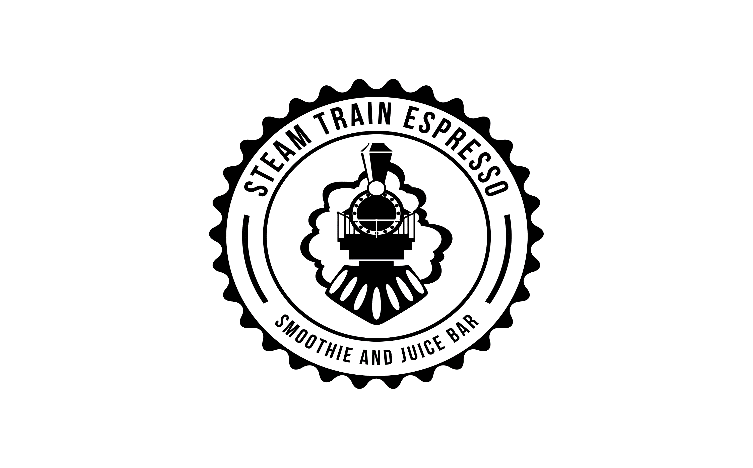 SpiritsRumSailor Jerry 			USA			$9Rebellion Bay 			Trinidad & Tobago	$10Havana Club Añejo 7 Años	Cuba			$11GinTanquerey			England			$11Poor Toms			Australia		$13Vodka	Russian Standard		Russia			$8Absolut				Sweden			$9Bourbon/WhiskeyWild Turkey			USA			$10Makers Mark			USA			$10Glen Grant 12yo		Scotland		$12NON-ALCOHOLIC Table water Still						no chargeSparkling water (700ml)				$3SmoothiesYour choice of milk/mylk/coconut water	400mlBanana – banana, cinnamon, raw honey		$8Banana berry – banana, strawberries, blueberries, raw honey							$8Banana mango – banana, mango, raw honey		$8Green – spinach, banana, apple, pear, dates		$9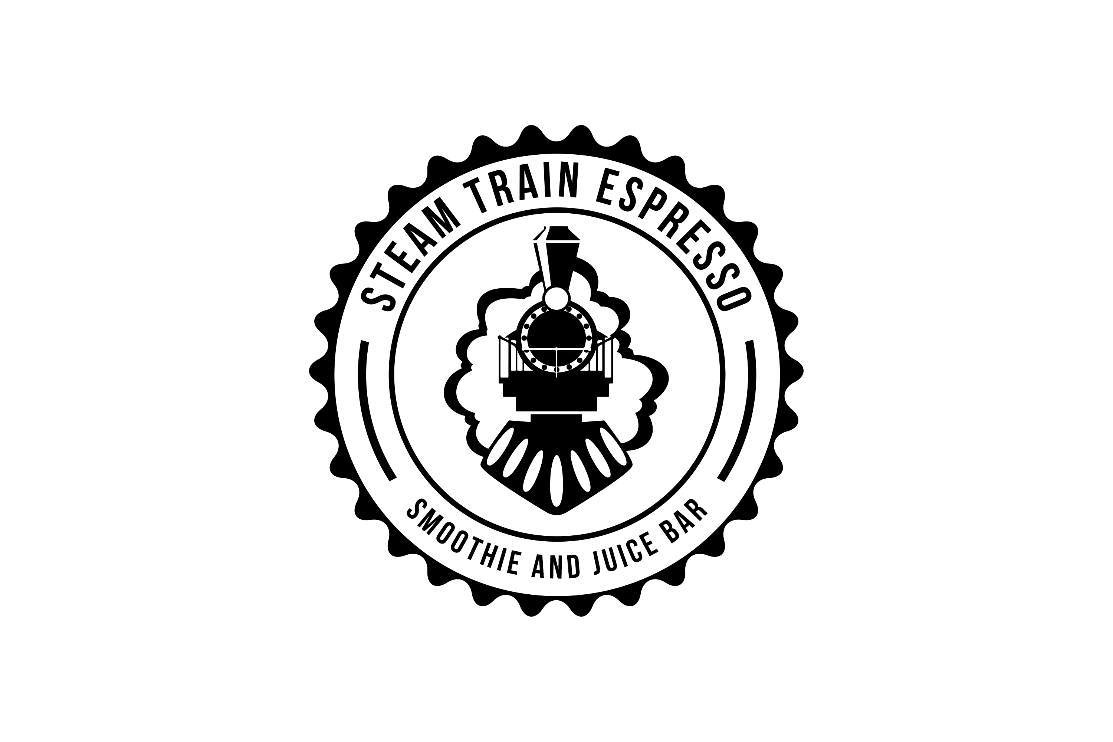 Big Breaky - banana, blueberries, peanut butter, oats, dates 						$9Cold Pressed Juice by HRVST St	400ml	Orange							$7Watermelon Apple Pear & Lime			$7Lemon Pine Cayenne Green Apple			$7Kale Cucumber Lemon Spinach Pear			$7Fruit Crush				400mlFrozen fruit blended with ice & apple juicePine lime						$7Apple & berry						$7Strawberry & Pineapple				$7Mango							$7WineSparklingPete’s Pure Prosecco, Wentworth NSW	$9/38Crisp apple & apricot, light, dry & uncomplicated, easy drinking, crowd pleasing, sessionable.	Harvest, Northern Adelaide Hills		Bottle $49Refreshingly dry sparkling chardonnay with a crisp clean finish.	Pretty Boy Rosato, Delinquente wine co.	$12/$45Riverland SAFreeze dried strawberries in a bottle, deliciously moreish.					WhitePete’s Pure Pinot Grigio Euston, NSW	$9/$38Honeysuckle, ripe melon & almonds, fresh and deliciousPete’s Pure Sauv Blanc Pemberton, WA	$9/$38Lychee & Passionfruit, simple, uncomplicated & enjoyable. Poggio Anima ‘Gabriel’ Pecorino, Italy	$13/$46Apricot, lemongrass, golden delicious apples, savoury yet fruity, complex and extremely enjoyable.Snake & Herring ‘Tough Love’ Chardonnay	$16/$52Margaret River WAClean, crisp, dry Chardonnay, light on citrus & melon acidty.						Red Pete’s Pure Pinot Noir				$9/$38Wentworth, NSW	Ripe cherries, with a hint of vanilla bean, simple & smooth Pete’s Pure Shiraz 	Euston, NSW		$9/38Uncomplicated, clean and easy drinking with notes of blackberry & oak & light spice.Dormilona Shiraz	Margaret River, WA	$12/45Easy drinking and smooth with flavours of dried mulberries & blueberries. Minimal intervention processes & organic grapes make this something special for those who like medium body & plenty of flavour & low tannin.Sons of Eden ‘Marschall’ Shiraz, 		$15/$54Barossa ValleyFresh, juicy dark berries with a distinct savoury edgePepik Pinot Noir 2017	Tasmania		$15/$49Josef Chromy, ripe cherries and blackberries, bright raspberry acidity, complex & delicious.